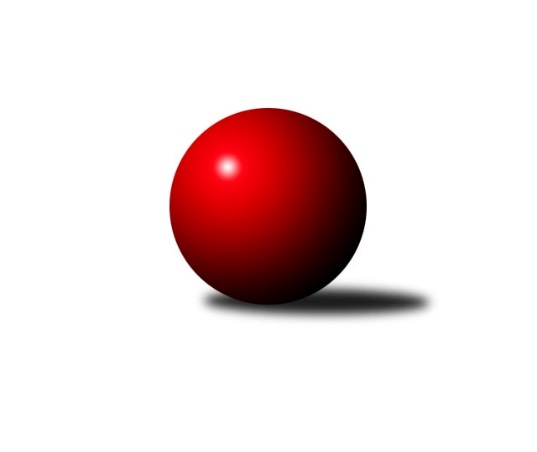 Č.18Ročník 2022/2023	3.6.2024 Okresní přebor OL PV 2022/2023Statistika 18. kolaTabulka družstev:		družstvo	záp	výh	rem	proh	skore	sety	průměr	body	plné	dorážka	chyby	1.	HKK Olomouc D	17	13	2	2	127 : 43 	(81.5 : 42.5)	1671	28	1165	507	33.1	2.	KK Lipník B	17	12	1	4	99 : 71 	(72.0 : 64.0)	1612	25	1139	473	34.6	3.	SK Sigma A	17	11	0	6	98 : 72 	(68.0 : 56.0)	1595	22	1127	468	36.4	4.	KK Šternberk	16	10	1	5	101 : 59 	(73.5 : 42.5)	1612	21	1136	477	32.5	5.	TJ Sokol Horka nad Moravou	16	9	0	7	85 : 75 	(65.0 : 51.0)	1592	18	1120	472	39.8	6.	TJ Tatran Litovel C	16	9	0	7	83 : 77 	(57.5 : 58.5)	1580	18	1103	477	36.6	7.	Sokol Přemyslovice C	17	8	0	9	88 : 82 	(62.0 : 68.0)	1585	16	1122	463	37.8	8.	TJ Prostějov D	17	8	0	9	74 : 96 	(52.0 : 72.0)	1571	16	1126	445	40.4	9.	HKK Olomouc C	17	7	0	10	92 : 78 	(62.0 : 62.0)	1596	14	1116	480	31.6	10.	TJ Prostějov C	17	7	0	10	67 : 103 	(60.5 : 69.5)	1597	14	1121	476	38.1	11.	HKK Olomouc E	16	6	0	10	58 : 102 	(55.0 : 67.0)	1532	12	1100	433	43.3	12.	KK Troubelice B	17	4	0	13	54 : 116 	(47.0 : 77.0)	1498	8	1067	431	52.2	13.	KK Troubelice A	16	2	0	14	54 : 106 	(48.0 : 74.0)	1528	4	1084	444	42.3Tabulka doma:		družstvo	záp	výh	rem	proh	skore	sety	průměr	body	maximum	minimum	1.	HKK Olomouc D	8	7	1	0	66 : 14 	(41.5 : 16.5)	1681	15	1761	1566	2.	KK Lipník B	8	7	0	1	56 : 24 	(41.0 : 23.0)	1598	14	1652	1520	3.	SK Sigma A	9	7	0	2	56 : 34 	(35.5 : 24.5)	1618	14	1730	1554	4.	Sokol Přemyslovice C	10	6	0	4	64 : 36 	(46.5 : 33.5)	1615	12	1714	1509	5.	TJ Sokol Horka nad Moravou	9	6	0	3	57 : 33 	(43.0 : 23.0)	1609	12	1719	1435	6.	KK Šternberk	8	5	1	2	57 : 23 	(39.5 : 18.5)	1651	11	1715	1619	7.	TJ Tatran Litovel C	8	5	0	3	46 : 34 	(36.0 : 22.0)	1677	10	1785	1601	8.	HKK Olomouc E	8	4	0	4	30 : 50 	(26.0 : 32.0)	1570	8	1640	1498	9.	HKK Olomouc C	9	3	0	6	48 : 42 	(36.0 : 36.0)	1637	6	1716	1490	10.	TJ Prostějov D	8	3	0	5	34 : 46 	(25.0 : 33.0)	1618	6	1682	1523	11.	TJ Prostějov C	7	3	0	4	28 : 42 	(24.5 : 31.5)	1622	6	1658	1548	12.	KK Troubelice B	8	3	0	5	30 : 50 	(21.5 : 30.5)	1495	6	1588	1358	13.	KK Troubelice A	8	1	0	7	28 : 52 	(30.0 : 34.0)	1540	2	1618	1478Tabulka venku:		družstvo	záp	výh	rem	proh	skore	sety	průměr	body	maximum	minimum	1.	HKK Olomouc D	9	6	1	2	61 : 29 	(40.0 : 26.0)	1670	13	1768	1598	2.	KK Lipník B	9	5	1	3	43 : 47 	(31.0 : 41.0)	1615	11	1698	1442	3.	KK Šternberk	8	5	0	3	44 : 36 	(34.0 : 24.0)	1606	10	1805	1440	4.	TJ Prostějov D	9	5	0	4	40 : 50 	(27.0 : 39.0)	1580	10	1687	1502	5.	HKK Olomouc C	8	4	0	4	44 : 36 	(26.0 : 26.0)	1590	8	1814	1240	6.	SK Sigma A	8	4	0	4	42 : 38 	(32.5 : 31.5)	1598	8	1722	1415	7.	TJ Tatran Litovel C	8	4	0	4	37 : 43 	(21.5 : 36.5)	1566	8	1659	1424	8.	TJ Prostějov C	10	4	0	6	39 : 61 	(36.0 : 38.0)	1594	8	1706	1508	9.	TJ Sokol Horka nad Moravou	7	3	0	4	28 : 42 	(22.0 : 28.0)	1589	6	1703	1509	10.	Sokol Přemyslovice C	7	2	0	5	24 : 46 	(15.5 : 34.5)	1580	4	1690	1513	11.	HKK Olomouc E	8	2	0	6	28 : 52 	(29.0 : 35.0)	1527	4	1627	1415	12.	KK Troubelice A	8	1	0	7	26 : 54 	(18.0 : 40.0)	1538	2	1629	1394	13.	KK Troubelice B	9	1	0	8	24 : 66 	(25.5 : 46.5)	1502	2	1584	1375Tabulka podzimní části:		družstvo	záp	výh	rem	proh	skore	sety	průměr	body	doma	venku	1.	HKK Olomouc D	13	11	1	1	99 : 31 	(60.5 : 31.5)	1684	23 	5 	1 	0 	6 	0 	1	2.	KK Lipník B	13	9	1	3	75 : 55 	(53.0 : 51.0)	1598	19 	5 	0 	1 	4 	1 	2	3.	KK Šternberk	13	8	0	5	76 : 54 	(56.5 : 35.5)	1579	16 	4 	0 	2 	4 	0 	3	4.	SK Sigma A	13	8	0	5	74 : 56 	(48.0 : 44.0)	1595	16 	5 	0 	2 	3 	0 	3	5.	TJ Tatran Litovel C	13	8	0	5	73 : 57 	(47.5 : 44.5)	1588	16 	4 	0 	2 	4 	0 	3	6.	TJ Sokol Horka nad Moravou	13	7	0	6	71 : 59 	(56.0 : 42.0)	1598	14 	5 	0 	3 	2 	0 	3	7.	TJ Prostějov D	13	7	0	6	58 : 72 	(41.0 : 57.0)	1581	14 	2 	0 	4 	5 	0 	2	8.	Sokol Přemyslovice C	13	6	0	7	68 : 62 	(49.5 : 48.5)	1569	12 	5 	0 	3 	1 	0 	4	9.	HKK Olomouc C	13	5	0	8	68 : 62 	(43.0 : 49.0)	1554	10 	2 	0 	5 	3 	0 	3	10.	TJ Prostějov C	13	5	0	8	48 : 82 	(46.5 : 51.5)	1596	10 	2 	0 	3 	3 	0 	5	11.	KK Troubelice B	13	4	0	9	48 : 82 	(40.0 : 52.0)	1529	8 	3 	0 	3 	1 	0 	6	12.	HKK Olomouc E	12	4	0	8	40 : 80 	(38.5 : 51.5)	1517	8 	3 	0 	3 	1 	0 	5	13.	KK Troubelice A	13	1	0	12	42 : 88 	(38.0 : 60.0)	1522	2 	0 	0 	7 	1 	0 	5Tabulka jarní části:		družstvo	záp	výh	rem	proh	skore	sety	průměr	body	doma	venku	1.	KK Lipník B	4	3	0	1	24 : 16 	(19.0 : 13.0)	1643	6 	2 	0 	0 	1 	0 	1 	2.	SK Sigma A	4	3	0	1	24 : 16 	(20.0 : 12.0)	1605	6 	2 	0 	0 	1 	0 	1 	3.	KK Šternberk	3	2	1	0	25 : 5 	(17.0 : 7.0)	1740	5 	1 	1 	0 	1 	0 	0 	4.	HKK Olomouc D	4	2	1	1	28 : 12 	(21.0 : 11.0)	1655	5 	2 	0 	0 	0 	1 	1 	5.	HKK Olomouc C	4	2	0	2	24 : 16 	(19.0 : 13.0)	1707	4 	1 	0 	1 	1 	0 	1 	6.	Sokol Přemyslovice C	4	2	0	2	20 : 20 	(12.5 : 19.5)	1621	4 	1 	0 	1 	1 	0 	1 	7.	TJ Sokol Horka nad Moravou	3	2	0	1	14 : 16 	(9.0 : 9.0)	1621	4 	1 	0 	0 	1 	0 	1 	8.	TJ Prostějov C	4	2	0	2	19 : 21 	(14.0 : 18.0)	1610	4 	1 	0 	1 	1 	0 	1 	9.	HKK Olomouc E	4	2	0	2	18 : 22 	(16.5 : 15.5)	1578	4 	1 	0 	1 	1 	0 	1 	10.	KK Troubelice A	3	1	0	2	12 : 18 	(10.0 : 14.0)	1552	2 	1 	0 	0 	0 	0 	2 	11.	TJ Prostějov D	4	1	0	3	16 : 24 	(11.0 : 15.0)	1558	2 	1 	0 	1 	0 	0 	2 	12.	TJ Tatran Litovel C	3	1	0	2	10 : 20 	(10.0 : 14.0)	1595	2 	1 	0 	1 	0 	0 	1 	13.	KK Troubelice B	4	0	0	4	6 : 34 	(7.0 : 25.0)	1424	0 	0 	0 	2 	0 	0 	2 Zisk bodů pro družstvo:		jméno hráče	družstvo	body	zápasy	v %	dílčí body	sety	v %	1.	Petr Pick 	KK Šternberk  	32	/	16	(100%)		/		(%)	2.	Jiří Vodák 	TJ Sokol Horka nad Moravou 	30	/	17	(88%)		/		(%)	3.	Radek Hejtman 	HKK Olomouc D 	30	/	18	(83%)		/		(%)	4.	Petr Vašíček 	HKK Olomouc C 	28	/	17	(82%)		/		(%)	5.	Jiří Miller 	KK Šternberk  	26	/	16	(81%)		/		(%)	6.	Michal Svoboda 	HKK Olomouc D 	24	/	15	(80%)		/		(%)	7.	Martin Sekanina 	KK Lipník B 	24	/	15	(80%)		/		(%)	8.	Pavel Močár ml.	Sokol Přemyslovice C 	24	/	16	(75%)		/		(%)	9.	František Zatloukal 	TJ Sokol Horka nad Moravou 	24	/	16	(75%)		/		(%)	10.	Jiří Ocetek 	-- volný los -- 	24	/	16	(75%)		/		(%)	11.	Jiří Maitner 	KK Troubelice A 	24	/	17	(71%)		/		(%)	12.	Jiří Fiala 	TJ Tatran Litovel C 	24	/	18	(67%)		/		(%)	13.	Jaroslav Koppa 	KK Lipník B 	22	/	13	(85%)		/		(%)	14.	Jaroslav Peřina 	KK Lipník B 	22	/	17	(65%)		/		(%)	15.	Jan Smékal 	KK Troubelice B 	22	/	18	(61%)		/		(%)	16.	František Baslar 	SK Sigma A 	20	/	13	(77%)		/		(%)	17.	Aleš Zaoral 	TJ Sokol Horka nad Moravou 	20	/	18	(56%)		/		(%)	18.	Petr Cvrček 	HKK Olomouc D 	19	/	13	(73%)		/		(%)	19.	Radek Malíšek 	HKK Olomouc C 	18	/	13	(69%)		/		(%)	20.	Alena Kopecká 	HKK Olomouc E 	18	/	14	(64%)		/		(%)	21.	Bohuslav Toman 	Sokol Přemyslovice C 	18	/	15	(60%)		/		(%)	22.	Jaroslav Peřina 	SK Sigma A 	18	/	16	(56%)		/		(%)	23.	Jiří Malíšek 	HKK Olomouc C 	18	/	17	(53%)		/		(%)	24.	Miroslav Kotráš 	KK Troubelice A 	18	/	18	(50%)		/		(%)	25.	Michal Sosík 	TJ Prostějov C 	17	/	11	(77%)		/		(%)	26.	Dušan Žouželka 	TJ Tatran Litovel C 	17	/	17	(50%)		/		(%)	27.	Magda Leitgebová 	TJ Prostějov D 	16	/	11	(73%)		/		(%)	28.	Josef Klaban 	KK Šternberk  	16	/	11	(73%)		/		(%)	29.	Kamil Vinklárek 	KK Šternberk  	16	/	13	(62%)		/		(%)	30.	Martin Spisar 	TJ Prostějov D 	16	/	14	(57%)		/		(%)	31.	Jiří Vrobel 	TJ Tatran Litovel C 	16	/	15	(53%)		/		(%)	32.	Zdeněk Zapletal 	TJ Prostějov D 	16	/	16	(50%)		/		(%)	33.	Karel Zvěřina 	SK Sigma A 	16	/	18	(44%)		/		(%)	34.	Vlastimil Hejtman 	HKK Olomouc D 	14	/	9	(78%)		/		(%)	35.	Petr Hájek 	SK Sigma A 	14	/	10	(70%)		/		(%)	36.	Petr Mandl 	HKK Olomouc D 	14	/	10	(70%)		/		(%)	37.	Miloslav Vaculík 	KK Troubelice B 	14	/	11	(64%)		/		(%)	38.	Jiří Kráčmar 	TJ Tatran Litovel C 	14	/	12	(58%)		/		(%)	39.	Alena Machalíčková 	HKK Olomouc E 	14	/	13	(54%)		/		(%)	40.	Miroslav Hyc 	SK Sigma A 	14	/	15	(47%)		/		(%)	41.	Marek Čépe 	TJ Prostějov C 	12	/	15	(40%)		/		(%)	42.	Renata Kolečkářová 	TJ Prostějov D 	12	/	16	(38%)		/		(%)	43.	Oldřich Pajchl 	Sokol Přemyslovice C 	10	/	8	(63%)		/		(%)	44.	Jan Černohous 	TJ Prostějov C 	10	/	10	(50%)		/		(%)	45.	Viktor Hula 	KK Troubelice A 	8	/	7	(57%)		/		(%)	46.	Vít Zapletal 	Sokol Přemyslovice C 	8	/	10	(40%)		/		(%)	47.	Miroslav Machalíček 	HKK Olomouc E 	8	/	12	(33%)		/		(%)	48.	Josef Čapka 	TJ Prostějov C 	8	/	14	(29%)		/		(%)	49.	David Rozsypal 	TJ Prostějov C 	8	/	15	(27%)		/		(%)	50.	Josef Šilbert 	-- volný los -- 	8	/	15	(27%)		/		(%)	51.	Miroslav Rédl 	TJ Sokol Horka nad Moravou 	7	/	16	(22%)		/		(%)	52.	Marian Hošek 	HKK Olomouc C 	6	/	5	(60%)		/		(%)	53.	Libuše Mrázová 	HKK Olomouc E 	6	/	7	(43%)		/		(%)	54.	Milan Dvorský 	Sokol Přemyslovice C 	6	/	7	(43%)		/		(%)	55.	Marie Kotrášová 	KK Troubelice A 	6	/	8	(38%)		/		(%)	56.	Dušan Říha 	HKK Olomouc E 	6	/	9	(33%)		/		(%)	57.	Jiří Zapletal 	Sokol Přemyslovice C 	6	/	10	(30%)		/		(%)	58.	Pavel Řezníček 	KK Troubelice B 	6	/	18	(17%)		/		(%)	59.	Vojtěch Kolla 	HKK Olomouc C 	4	/	5	(40%)		/		(%)	60.	Petr Paták 	KK Šternberk  	4	/	5	(40%)		/		(%)	61.	Pavel Toman 	Sokol Přemyslovice C 	4	/	5	(40%)		/		(%)	62.	Bohuslava Fajdeková 	HKK Olomouc E 	4	/	7	(29%)		/		(%)	63.	Petr Jurka 	HKK Olomouc D 	4	/	7	(29%)		/		(%)	64.	Ladislav Polách 	KK Troubelice B 	4	/	8	(25%)		/		(%)	65.	Denisa Nováková 	TJ Prostějov D 	4	/	8	(25%)		/		(%)	66.	František Kropáč 	KK Troubelice A 	4	/	8	(25%)		/		(%)	67.	Michal Dolejš 	KK Lipník B 	4	/	9	(22%)		/		(%)	68.	Jaroslav Pospíšil 	-- volný los -- 	4	/	10	(20%)		/		(%)	69.	Aneta Krzystková 	TJ Sokol Horka nad Moravou 	2	/	2	(50%)		/		(%)	70.	Vilém Zeiner 	KK Lipník B 	2	/	3	(33%)		/		(%)	71.	Vlastimil Kozák 	TJ Tatran Litovel C 	2	/	3	(33%)		/		(%)	72.	Zdeněk Chudožilov 	TJ Prostějov C 	2	/	3	(33%)		/		(%)	73.	Petr Vavřík 	TJ Prostějov C 	2	/	3	(33%)		/		(%)	74.	Jaromír Janošec 	TJ Tatran Litovel C 	2	/	3	(33%)		/		(%)	75.	Jana Kührová 	TJ Prostějov D 	2	/	4	(25%)		/		(%)	76.	Milan Král 	HKK Olomouc C 	2	/	4	(25%)		/		(%)	77.	Jiří Kolář 	KK Lipník B 	2	/	6	(17%)		/		(%)	78.	Zdeněk Khol 	KK Lipník B 	2	/	6	(17%)		/		(%)	79.	Jitka Sobotová 	-- volný los -- 	2	/	7	(14%)		/		(%)	80.	Jana Suralová 	KK Troubelice A 	2	/	14	(7%)		/		(%)	81.	Drahoslav Smékal 	KK Troubelice B 	2	/	15	(7%)		/		(%)	82.	Vladimír Holík 	TJ Sokol Horka nad Moravou 	0	/	1	(0%)		/		(%)	83.	Vojtěch Polách 	KK Troubelice B 	0	/	1	(0%)		/		(%)	84.	Samuel Tomko 	KK Troubelice B 	0	/	1	(0%)		/		(%)	85.	Eva Bubeníková 	KK Lipník B 	0	/	1	(0%)		/		(%)	86.	Adam Doseděl 	Sokol Přemyslovice C 	0	/	1	(0%)		/		(%)	87.	Svatopluk Opavský 	KK Šternberk  	0	/	1	(0%)		/		(%)	88.	Josef Krajzinger 	HKK Olomouc C 	0	/	1	(0%)		/		(%)	89.	Eva Paňáková 	TJ Prostějov D 	0	/	1	(0%)		/		(%)	90.	Karel Kamínek 	TJ Sokol Horka nad Moravou 	0	/	2	(0%)		/		(%)	91.	Bohuslav Kocurek 	KK Šternberk  	0	/	2	(0%)		/		(%)	92.	Lubomír Blinka 	TJ Tatran Litovel C 	0	/	3	(0%)		/		(%)	93.	Jaromír Vémola 	KK Šternberk  	0	/	4	(0%)		/		(%)	94.	Jan Oprštěný 	-- volný los -- 	0	/	4	(0%)		/		(%)	95.	Lucie Slavíková 	HKK Olomouc C 	0	/	4	(0%)		/		(%)	96.	Marie Říhová 	HKK Olomouc E 	0	/	10	(0%)		/		(%)	97.	Václav Suchý 	-- volný los -- 	0	/	18	(0%)		/		(%)Průměry na kuželnách:		kuželna	průměr	plné	dorážka	chyby	výkon na hráče	1.	HKK Olomouc, 3-4	1673	1155	518	34.0	(418.4)	2.	TJ  Prostějov, 3-4	1670	1155	515	31.5	(417.6)	3.	TJ  Prostějov, 1-2	1626	1149	476	41.8	(406.5)	4.	HKK Olomouc, 5-6	1608	1125	483	33.0	(402.1)	5.	Sokol Přemyslovice, 1-2	1588	1118	469	37.3	(397.0)	6.	HKK Olomouc, 7-8	1565	1118	447	47.0	(391.4)	7.	KKŽ Šternberk, 1-2	1564	1103	461	40.7	(391.2)	8.	SK Sigma MŽ Olomouc, 1-2	1549	1095	453	42.7	(387.3)	9.	KK Lipník nad Bečvou, 1-2	1548	1096	452	40.1	(387.1)	10.	HKK Olomouc, 1-2	1522	1086	435	43.5	(380.5)Nejlepší výkony na kuželnách:HKK Olomouc, 3-4SK Sigma A	1722	6. kolo	František Baslar 	SK Sigma A	497	6. koloHKK Olomouc C	1716	2. kolo	Radek Hejtman 	HKK Olomouc D	481	9. koloHKK Olomouc D	1707	9. kolo	Radek Malíšek 	HKK Olomouc C	458	2. koloTJ Prostějov C	1706	4. kolo	Jiří Malíšek 	HKK Olomouc C	456	6. koloKK Lipník B	1698	16. kolo	Petr Vašíček 	HKK Olomouc C	454	4. koloHKK Olomouc C	1690	18. kolo	Marie Kotrášová 	KK Troubelice A	448	14. koloHKK Olomouc C	1689	16. kolo	Radek Malíšek 	HKK Olomouc C	448	9. koloHKK Olomouc C	1664	11. kolo	Michal Sosík 	TJ Prostějov C	446	4. koloKK Troubelice A	1629	14. kolo	Jaroslav Koppa 	KK Lipník B	446	16. koloHKK Olomouc C	1625	6. kolo	Marian Hošek 	HKK Olomouc C	446	16. koloTJ  Prostějov, 3-4HKK Olomouc C	1814	17. kolo	Petr Vašíček 	HKK Olomouc C	474	17. koloHKK Olomouc D	1727	5. kolo	Marian Hošek 	HKK Olomouc C	471	17. koloTJ Tatran Litovel C	1659	7. kolo	Michal Svoboda 	HKK Olomouc D	457	5. koloTJ Prostějov C	1658	9. kolo	Radek Malíšek 	HKK Olomouc C	455	17. koloTJ Prostějov C	1647	17. kolo	Denisa Nováková 	TJ Prostějov D	451	1. koloTJ Prostějov D	1647	1. kolo	Radek Hejtman 	HKK Olomouc D	448	5. koloTJ Prostějov C	1634	1. kolo	Marek Čépe 	TJ Prostějov C	443	5. koloTJ Prostějov C	1628	15. kolo	Jan Černohous 	TJ Prostějov C	440	9. koloTJ Prostějov C	1627	3. kolo	Miloslav Vaculík 	KK Troubelice B	440	3. koloTJ Prostějov C	1614	5. kolo	Dušan Žouželka 	TJ Tatran Litovel C	432	7. koloTJ  Prostějov, 1-2TJ Tatran Litovel C	1785	4. kolo	Vlastimil Hejtman 	HKK Olomouc D	484	12. koloHKK Olomouc D	1768	12. kolo	Petr Pick 	KK Šternberk 	481	4. koloTJ Tatran Litovel C	1752	12. kolo	Jiří Fiala 	TJ Tatran Litovel C	475	6. koloKK Šternberk 	1724	4. kolo	Jiří Kráčmar 	TJ Tatran Litovel C	474	12. koloTJ Sokol Horka nad Moravou	1703	15. kolo	Jiří Vodák 	TJ Sokol Horka nad Moravou	467	15. koloSokol Přemyslovice C	1690	18. kolo	Jiří Fiala 	TJ Tatran Litovel C	466	4. koloTJ Prostějov D	1687	8. kolo	Jiří Kráčmar 	TJ Tatran Litovel C	465	4. koloTJ Prostějov D	1682	17. kolo	Radek Hejtman 	HKK Olomouc D	454	12. koloTJ Tatran Litovel C	1677	16. kolo	Martin Spisar 	TJ Prostějov D	450	8. koloTJ Prostějov D	1675	3. kolo	Jiří Miller 	KK Šternberk 	449	4. koloHKK Olomouc, 5-6KK Šternberk 	1805	16. kolo	Petr Pick 	KK Šternberk 	483	16. koloSK Sigma A	1677	8. kolo	Jiří Miller 	KK Šternberk 	465	16. koloHKK Olomouc C	1651	10. kolo	Petr Hájek 	SK Sigma A	460	8. koloHKK Olomouc E	1640	18. kolo	Michal Sosík 	TJ Prostějov C	449	6. koloHKK Olomouc E	1614	4. kolo	František Baslar 	SK Sigma A	443	8. koloHKK Olomouc E	1604	6. kolo	Josef Klaban 	KK Šternberk 	435	16. koloSokol Přemyslovice C	1596	4. kolo	Alena Machalíčková 	HKK Olomouc E	434	18. koloKK Lipník B	1584	18. kolo	Jaroslav Peřina 	KK Lipník B	433	18. koloTJ Tatran Litovel C	1583	14. kolo	Pavel Močár ml.	Sokol Přemyslovice C	431	4. koloTJ Prostějov C	1576	6. kolo	Miroslav Machalíček 	HKK Olomouc E	430	4. koloSokol Přemyslovice, 1-2Sokol Přemyslovice C	1714	15. kolo	Jiří Zapletal 	Sokol Přemyslovice C	455	9. koloSokol Přemyslovice C	1700	9. kolo	Milan Dvorský 	Sokol Přemyslovice C	444	15. koloSokol Přemyslovice C	1677	5. kolo	Pavel Močár ml.	Sokol Přemyslovice C	443	7. koloSokol Přemyslovice C	1638	7. kolo	Pavel Močár ml.	Sokol Přemyslovice C	439	5. koloSokol Přemyslovice C	1627	11. kolo	Bohuslav Toman 	Sokol Přemyslovice C	437	9. koloTJ Sokol Horka nad Moravou	1620	9. kolo	Jiří Zapletal 	Sokol Přemyslovice C	433	5. koloHKK Olomouc C	1616	15. kolo	Jiří Fiala 	TJ Tatran Litovel C	433	5. koloTJ Tatran Litovel C	1609	5. kolo	Vlastimil Hejtman 	HKK Olomouc D	433	3. koloSokol Přemyslovice C	1604	1. kolo	Pavel Močár ml.	Sokol Přemyslovice C	429	10. koloHKK Olomouc D	1598	3. kolo	Bohuslav Toman 	Sokol Přemyslovice C	428	15. koloHKK Olomouc, 7-8HKK Olomouc D	1761	8. kolo	Michal Svoboda 	HKK Olomouc D	476	14. koloHKK Olomouc D	1759	16. kolo	Michal Svoboda 	HKK Olomouc D	474	13. koloHKK Olomouc D	1725	14. kolo	Petr Mandl 	HKK Olomouc D	461	16. koloHKK Olomouc D	1703	18. kolo	Radek Hejtman 	HKK Olomouc D	461	14. koloHKK Olomouc D	1682	4. kolo	Vlastimil Hejtman 	HKK Olomouc D	451	14. koloKK Lipník B	1682	4. kolo	Michal Svoboda 	HKK Olomouc D	449	8. koloHKK Olomouc D	1674	6. kolo	Jaroslav Koppa 	KK Lipník B	447	4. koloHKK Olomouc D	1654	2. kolo	Petr Mandl 	HKK Olomouc D	446	8. koloHKK Olomouc D	1645	13. kolo	Radek Hejtman 	HKK Olomouc D	443	2. koloTJ Prostějov D	1630	6. kolo	Michal Svoboda 	HKK Olomouc D	442	6. koloKKŽ Šternberk, 1-2KK Šternberk 	1715	17. kolo	Petr Pick 	KK Šternberk 	472	12. koloKK Šternberk 	1682	12. kolo	Jiří Miller 	KK Šternberk 	455	17. koloKK Šternberk 	1645	8. kolo	Jiří Miller 	KK Šternberk 	454	15. koloKK Šternberk 	1640	10. kolo	Michal Svoboda 	HKK Olomouc D	444	15. koloHKK Olomouc D	1635	15. kolo	Jiří Miller 	KK Šternberk 	439	12. koloKK Šternberk 	1635	15. kolo	Petr Pick 	KK Šternberk 	435	8. koloKK Šternberk 	1619	7. kolo	Petr Pick 	KK Šternberk 	433	5. koloKK Šternberk 	1619	3. kolo	Petr Pick 	KK Šternberk 	432	7. koloKK Šternberk 	1577	5. kolo	Petr Pick 	KK Šternberk 	429	17. koloTJ Tatran Litovel C	1525	17. kolo	Petr Pick 	KK Šternberk 	427	15. koloSK Sigma MŽ Olomouc, 1-2SK Sigma A	1730	7. kolo	Jiří Fiala 	TJ Tatran Litovel C	461	15. koloTJ Sokol Horka nad Moravou	1683	5. kolo	Jiří Ocetek 	-- volný los --	456	18. koloHKK Olomouc D	1674	7. kolo	Jiří Maitner 	KK Troubelice A	455	5. koloKK Šternberk 	1665	14. kolo	Petr Hájek 	SK Sigma A	453	13. koloSK Sigma A	1656	11. kolo	Jiří Vodák 	TJ Sokol Horka nad Moravou	451	5. koloSK Sigma A	1647	5. kolo	Radek Hejtman 	HKK Olomouc D	451	7. koloKK Lipník B	1643	8. kolo	Jiří Maitner 	KK Troubelice A	450	17. koloSK Sigma A	1642	18. kolo	Petr Vašíček 	HKK Olomouc C	449	7. koloTJ Prostějov C	1638	8. kolo	Miroslav Hyc 	SK Sigma A	448	17. koloKK Lipník B	1633	2. kolo	Jaroslav Koppa 	KK Lipník B	448	13. koloKK Lipník nad Bečvou, 1-2KK Lipník B	1652	15. kolo	Petr Pick 	KK Šternberk 	455	9. koloKK Lipník B	1641	17. kolo	Jaroslav Peřina 	KK Lipník B	451	15. koloKK Lipník B	1641	1. kolo	Martin Sekanina 	KK Lipník B	441	1. koloKK Šternberk 	1634	9. kolo	Jaroslav Peřina 	KK Lipník B	440	17. koloKK Lipník B	1608	12. kolo	Michal Svoboda 	HKK Olomouc D	437	17. koloHKK Olomouc D	1600	17. kolo	Martin Sekanina 	KK Lipník B	436	3. koloKK Lipník B	1598	7. kolo	Jaroslav Peřina 	KK Lipník B	436	5. koloTJ Prostějov C	1588	12. kolo	Martin Sekanina 	KK Lipník B	434	17. koloKK Lipník B	1584	5. kolo	Jaroslav Koppa 	KK Lipník B	432	9. koloKK Lipník B	1574	3. kolo	Jaroslav Koppa 	KK Lipník B	428	7. koloHKK Olomouc, 1-2TJ Sokol Horka nad Moravou	1719	8. kolo	František Zatloukal 	TJ Sokol Horka nad Moravou	477	18. koloTJ Sokol Horka nad Moravou	1698	12. kolo	Jiří Vodák 	TJ Sokol Horka nad Moravou	470	4. koloHKK Olomouc D	1680	10. kolo	Petr Hájek 	SK Sigma A	462	4. koloTJ Sokol Horka nad Moravou	1673	14. kolo	František Zatloukal 	TJ Sokol Horka nad Moravou	453	12. koloSK Sigma A	1668	4. kolo	Jiří Vodák 	TJ Sokol Horka nad Moravou	453	8. koloHKK Olomouc C	1657	8. kolo	František Zatloukal 	TJ Sokol Horka nad Moravou	449	14. koloTJ Sokol Horka nad Moravou	1622	4. kolo	Radek Hejtman 	HKK Olomouc D	449	10. koloTJ Sokol Horka nad Moravou	1608	6. kolo	Jiří Vodák 	TJ Sokol Horka nad Moravou	446	12. koloTJ Sokol Horka nad Moravou	1605	18. kolo	František Zatloukal 	TJ Sokol Horka nad Moravou	443	2. koloTJ Sokol Horka nad Moravou	1600	13. kolo	Jiří Vodák 	TJ Sokol Horka nad Moravou	436	6. koloČetnost výsledků:	9.0 : 1.0	2x	8.0 : 2.0	30x	6.0 : 4.0	19x	5.0 : 5.0	2x	4.0 : 6.0	21x	2.0 : 8.0	25x	10.0 : 0.0	16x	0.0 : 10.0	11x